The Commonwealth of MassachusettsExecutive Office of Health and Human ServicesDepartment of Public Health250 Washington Street, Boston, MA 02108-4619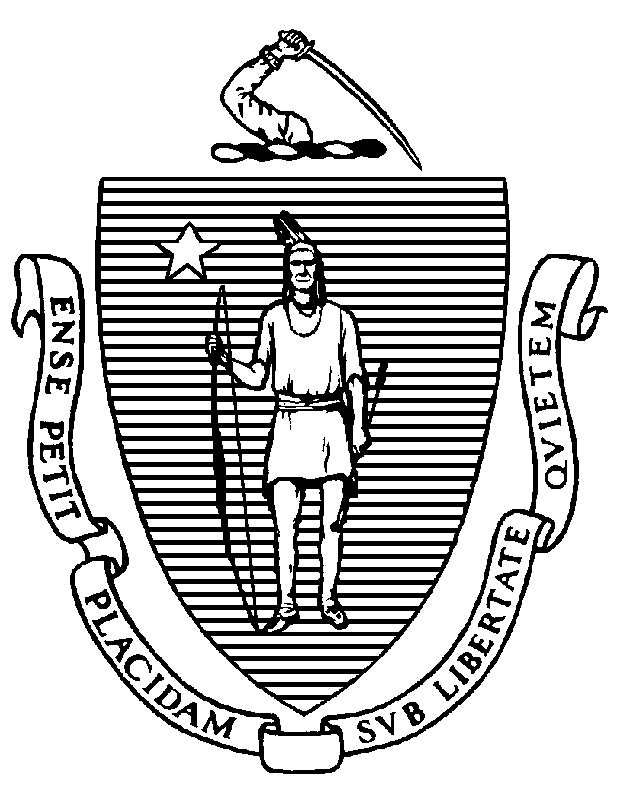 BOARD OF ALLIED HEALTH PROFESSIONSMEETING AGENDADate:  March 23, 2023					   	          	          Time: 9:00 a.m.Public Meeting BeginsMicrosoft Teams Videoconference Phone: 	(857) 327-9245	 Code: 	491 572 892#Board BusinessPublic Meeting Minutes of February 23, 2023Executive Session Minutes of February 23, 20232022 Federation of State Board of Physical Therapy (FSBPT) Delegate SelectionsModel Practice Act WorkshopDiscussionContinuing Education (CE) Audits, CE Audits for Complaints, and Delegated Authority to Resolve CE DeficienciesMonitoringAustin Callahan, 2021-001189-IT-ENF, Approval of Proposed Monitor Open Session for Topics Not Reasonably Anticipated by the Chair 48 Hours in Advance of MeetingExecutive Session CLOSED under G.L. c. 30A, § 21(a)(7) to comply with M.G.L. c. 4, § 7, ¶ 26(c) and G.L. c. 214, § 1B – adhering to the public records law and to preserve the confidentiality of medical record informationClosed Session under G.L. c. 112, § 65C to Conduct Investigatory ConferencesAdjournment